    2012 台灣設計師週 預售票券訂購單（限於2012.09.06前使用）   購票注意事項：1. 請勿重覆訂票，重覆訂票者恕不退款或退票。2. 購得票券後，請留意票券日期及時間，如遇票券過期之狀況，主辦單位無法提供任何補救措施。3. 欲辦理退換票須於展覽開始三日前完成手續，每張酌收票面價10％手續費。4. 主辦單位保留活動內容之更動權。5. 主辦單位及售票單位保留接受本訂單與否之權利。6. 票券為無記名之有價券，若有遺失、損毀等事項發生，恕無法退款或補發票券。7. 優惠不得併享。8. 訂票後二星期內未收到票券者，請來電洽詢。 當日取票後確認簽名欄：                    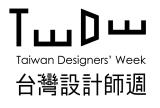 本表格為：■第一次E-mail   □加訂     □重傳本表格為：■第一次E-mail   □加訂     □重傳本表格為：■第一次E-mail   □加訂     □重傳本表格為：■第一次E-mail   □加訂     □重傳基 本 資 料 （必填）基 本 資 料 （必填）基 本 資 料 （必填）基 本 資 料 （必填）單位抬頭訂 購 人電 話（日）電 話（夜）行動電話傳    真E-Mail郵寄地址方案訂購數量加贈票價小計個人張0張160元／張（原價230元，預售期間160元）團體（10張以上）滿10張加贈1張貴賓券，依此類推張1張160元／張小計金額 NT$                ＋郵寄費用（掛號郵資40元）NT$      __ Total 總計金額＝NT$             付款方式：□ 台灣設計師連線辦公室現場取票付現(需先來電預約)          □ ATM轉帳  銀行代碼012  帳號701102022490□ 匯款  戶名：台灣設計師連線工作室楊媛婷 銀行：台北富邦銀行  雙連分行  帳號701102022490請於訂票後一週內完成匯款，並將匯款單據或回填並E-mail至sandy.chen@twdw.org取票方式：□ 郵寄取票（E-mail確認及匯款後，於一週內寄出，展覽前一週為保持雙方權益，恕不受理）          □ 自    取（請先以電話聯繫確認取票時間，親至台灣設計師連線辦公室領取，台灣設計師連線│02-25812687 民生東路一段21號3F 302室） 